Warszawa, 13 kwietnia 2023 r.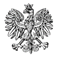 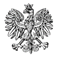 WPS-II.431.3.9.2023.IMPani 
Olga Kamińska
Kierownik placówki 	
pn. Dom Opiekuńczo – Pielęgnacyjny
z rehabilitacją	
ul. Oliwska 5	
03-316 Warszawa ZALECENIA POKONTROLNEPodmiot prowadzący placówkę - Fundacja Pożytku Publicznego Pomoc Potrzebującym 
ma zezwolenie wojewody na prowadzenie działalności statutowej w zakresie prowadzenia placówki zapewniającej całodobową opiekę osobom niepełnosprawnym, przewlekle chorym lub osobom w podeszłym wieku, o którym mowa w ustawie o pomocy społecznej - decyzja Wojewody Mazowieckiego nr 2/2011 z dnia 03.02.2011 r., na czas nieokreślony, z liczbą 211 miejsc. Na podstawie art. 126 oraz art. 127 w związku z art. 22 pkt 10 ustawy z dnia 12 marca 2004 r. o pomocy społecznej (Dz.U. z 2021 r. poz. 2268 z późn. zm.), zwanej dalej ustawą oraz rozporządzenia Ministra Rodziny i Polityki Społecznej z dnia 9 grudnia 2020 r. w sprawie nadzoru i kontroli w pomocy społecznej (Dz.U. z 2020 r., poz. 2285) inspektorzy Wydziału Polityki Społecznej Mazowieckiego Urzędu Wojewódzkiego w Warszawie 01.03.2023 r. przeprowadzili kontrolę doraźną w placówce zapewniającej całodobową opiekę pn. Dom Opiekuńczo – Pielęgnacyjny z rehabilitacją w Warszawie, przy ul. Oliwskiej 5.		 
Celem postępowania kontrolnego było ustalenie stanu faktycznego w zakresie funkcjonowania placówki, w tym realizacji usług opiekuńczych, przestrzegania praw mieszkańców i struktury zatrudnienia, w związku z pismem Urzędu Miasta Stołecznego Warszawy dotyczącym niepokojącej sytuacji mieszkańców placówki zgłoszonej przez Koordynatora do spraw Organizacji Ochrony Zdrowia.W trakcie kontroli ustalono, że mieszkańcy placówki mają zapewnione całodobowo usługi opiekuńcze i bytowe zgodnie ze standardem wynikającym z art. 68 i 68a ustawy. Sposób świadczenia usług mieszkańcom przez zatrudniony personel uwzględnia stan zdrowia, sprawność fizyczną i intelektualną oraz indywidualne potrzeby i możliwości osób przebywających w placówce, a także prawa człowieka, w tym w szczególności prawo 
do godnego traktowania, wolności, intymności i poczucia bezpieczeństwa.W trakcie kontroli wyjaśniono również sytuację zgłoszoną przez Koordynatora do spraw Organizacji Ochrony Zdrowia. W związku z faktem, że interwencja dotyczyła wydarzeń, które miały miejsce w przeszłości,  kontroli dokonano wyłącznie na podstawie ustaleń stanu faktycznego na dzień kontroli, na podstawie udostępnionych dokumentów oraz na podstawie wyjaśnień  kierownika do spraw medycznych. Biorąc pod uwagę ustalenia kontroli, nie stwierdzono nieprawidłowości w funkcjonowaniu placówki oraz w zakresie opieki nad mieszkańcami.Szczegółowy opis i ocena skontrolowanej działalności, zostały przedstawione w protokole kontroli, podpisanym bez zastrzeżeń przez kierownika placówki w dniu 05.04.2023 r.	 

W związku z powyższym, odstąpiono od wydania zaleceń pokontrolnych. z up. WOJEWODY MAZOWIECKIEGOKinga JuraZastępca Dyrektora           Wydziału Polityki SpołecznejDo wiadomości:Fundacja Pożytku Publicznego 
Pomoc Potrzebującym
ul. Leszczyńskiego 9
02-496 Warszawa